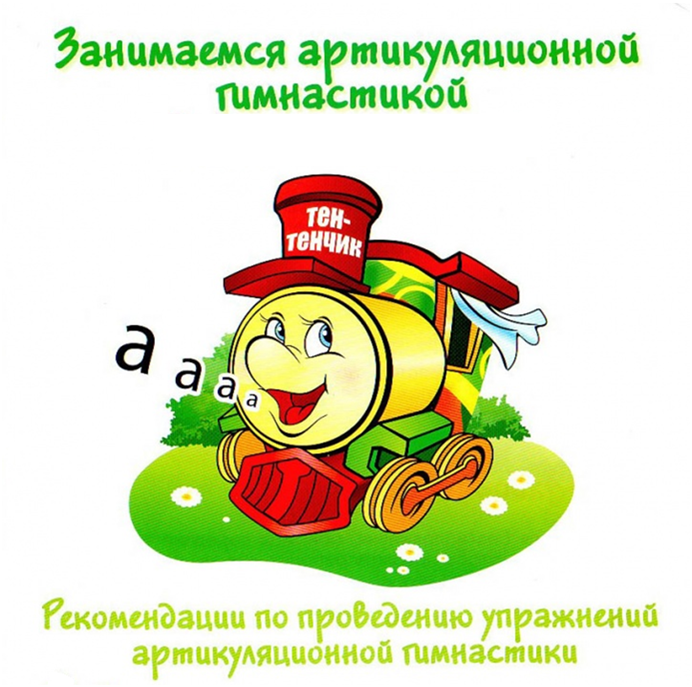 «ГРИБОК»
Улыбнуться, открыть рот. Присосать широкий язычок к небу. Это шляпка  гриба, а подъязычная связка - ножка. Кончик языка не должен подворачиваться, губы - в улыбке. Если ребенку не удается присосать язык, то можно пощелкать языком, как в упражнении «Лошадка». В пощелкивании улавливается нужное движение языка.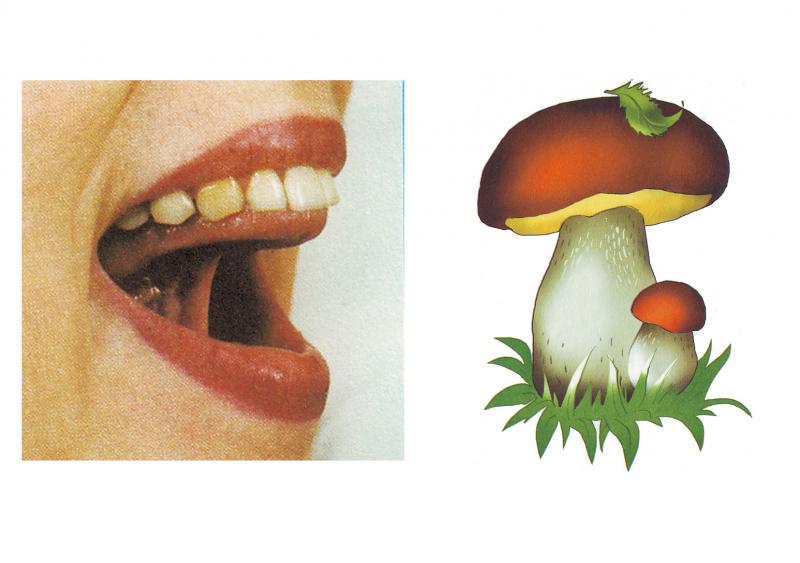 «БЛИНЧИК»
Улыбнуться, открыть рот. Положить широкий язык на нижнюю губу. Удерживать в спокойном состоянии на счет до пяти. В этом упражнении важно следить, чтобы нижняя губа не напрягалась и не натягивалась на нижние зубы.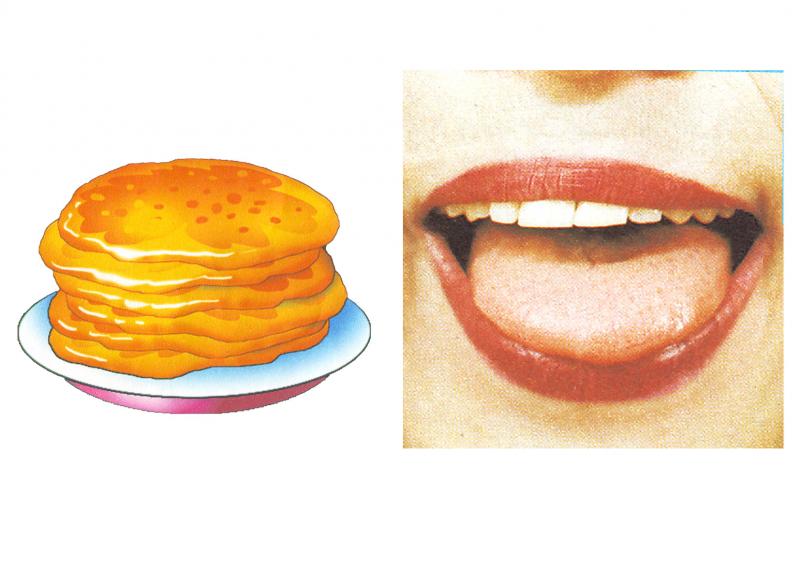 «ВКУСНОЕ ВАРЕНЬЕ»Улыбнуться, открыть рот. Языком в форме чашечки облизывать верхнюю губу сверху- вниз(можно помазать ее вареньем). Нижняя губа не должна обтягивать зубы (можно оттянуть ее  вниз рукой).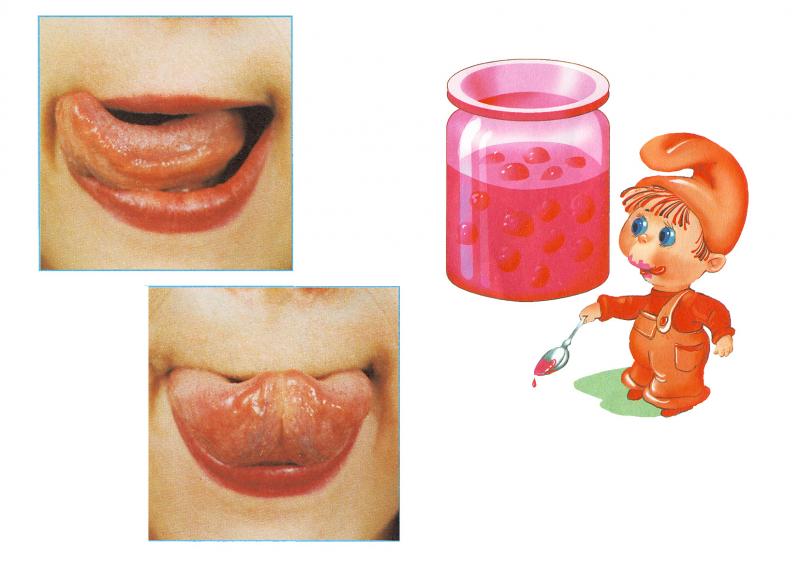 «ДЯТЕЛ»Рот широко открыт и слегка растянут в улыбке, язычок в форме «чашечки» поднят вверх: боковые края языка прижаты к верхним коренным зубкам, а передний край  языка поднят за верхние передние зубы к альвеолам. Ребёнок говорит с придыханием Д-Д-Д или Т-Т-Т. Язык «прыгает на бугорках». «ЁЖИК»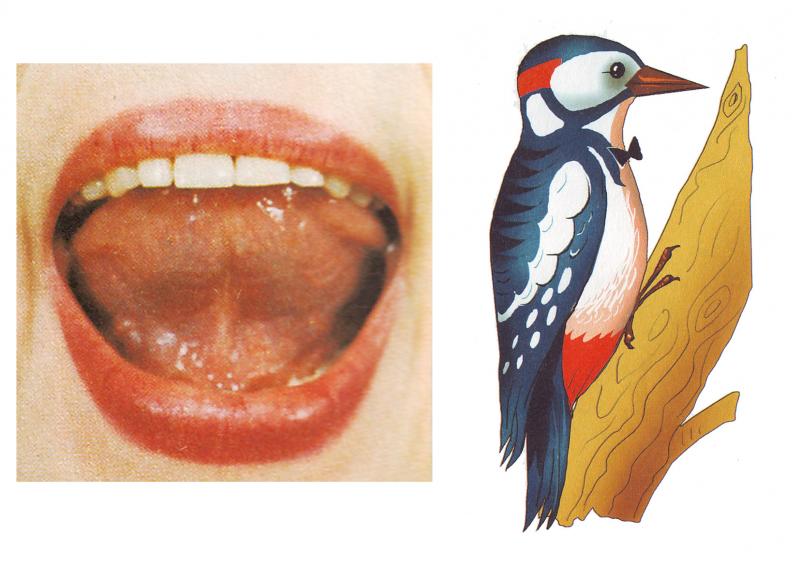 Рот закрыт. Язык движется с внутренней стороны, плавно очерчивая кончиком языка круг ( правая щека- под верхней губой, левая щека- под нижней губой). Затем язык двигается в обратном направлении. Так "нарисовать" по 5- 6 кругов в одну и другую стороны.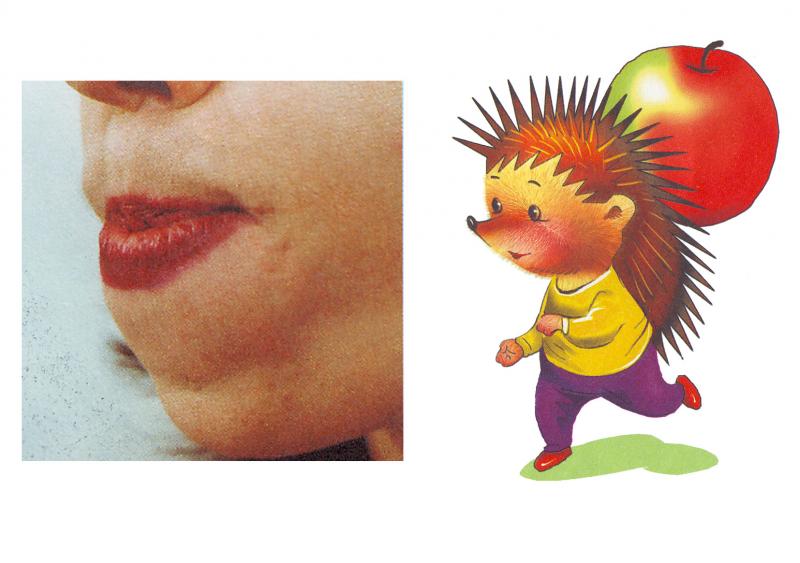 «ЧИСТИМ ЗУБКИ»Улыбнуться, приоткрыть рот. Кончиком языка «почистить» нижние, затем верхние зубы с внутренней стороны, делая движения языком вправо - влево. Нижняя челюсть при этом не двигается.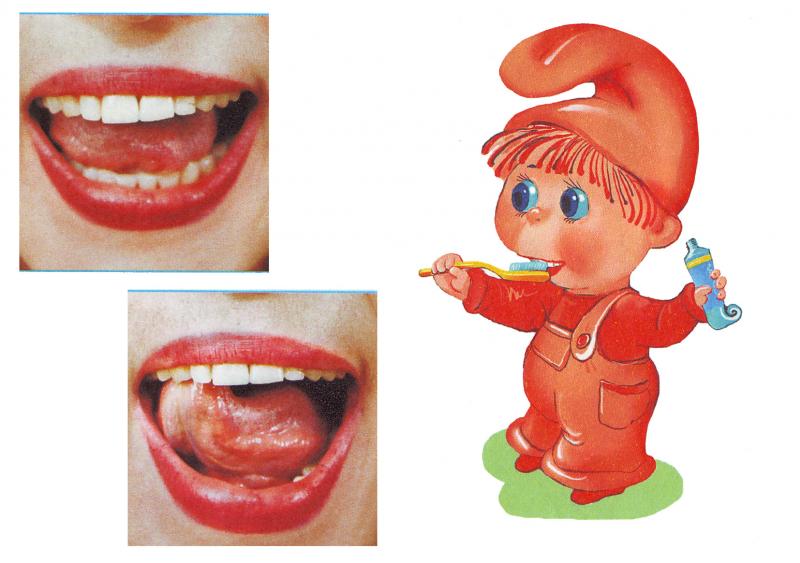 «КИСКА СЕРДИТСЯ»Улыбнуться, открыть рот. Кончиком языка упереться в нижние зубы. На счет «раз»- выгнуть язык горкой, упираясь кончиком языка в нижние зубы. На счет «два» вернуться в исходное положение. Кончик языка при этом не должен отрываться от нижних зубов, рот не закрывается«ИНДЮК»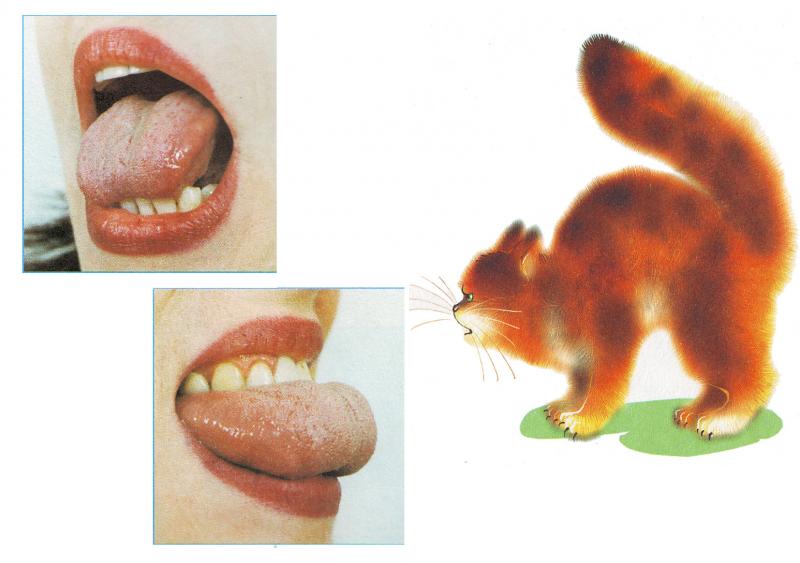 Приоткрыть рот, положить язык на верхнюю губу и производить движения широким передним краем языка по верхней губе вперед- назад, стараясь не отрывать язык от губы, как бы поглаживая ее. Темп упражнения, постепенно убыстряясь, затем добавить голос, чтобы слышалось «БЛ-БЛ-БЛ». Следите, чтобы язык не сужался, он должен быть широким.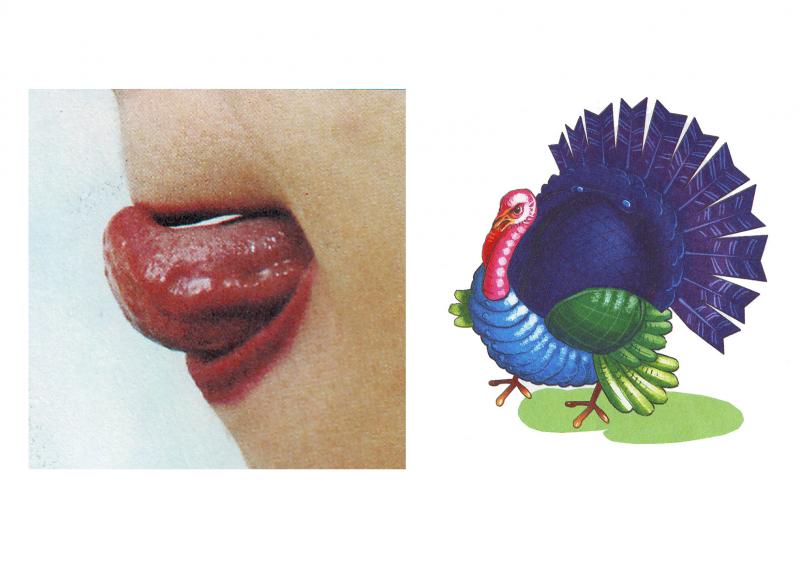 «СЛОНИК» Губы и зубы сомкнуты. С напряжением вытянуть губы вперед трубочкой. Удерживать их в таком положении на счет до пяти.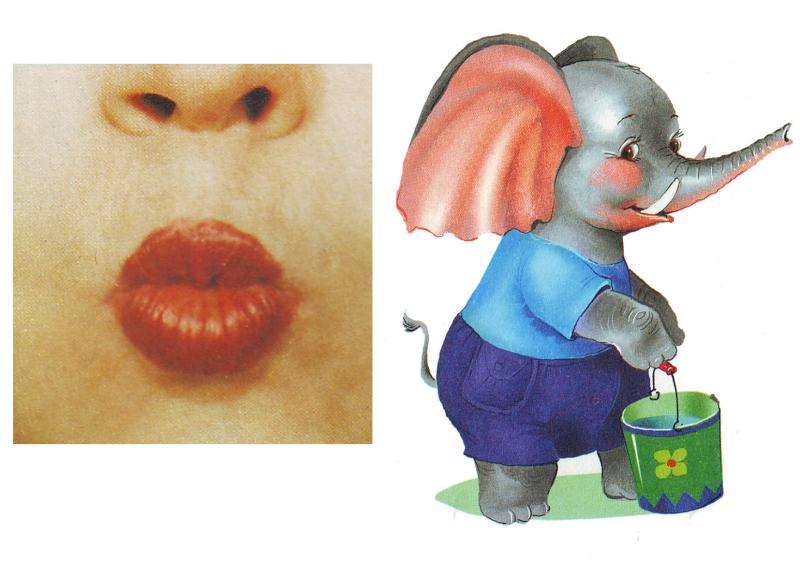 «МАЛЯР»Улыбнуться, открыть рот. Широким кончиком языка погладить небо от зубов к горлу. Нижняя челюсть не должна двигаться.«КАЧЕЛИ»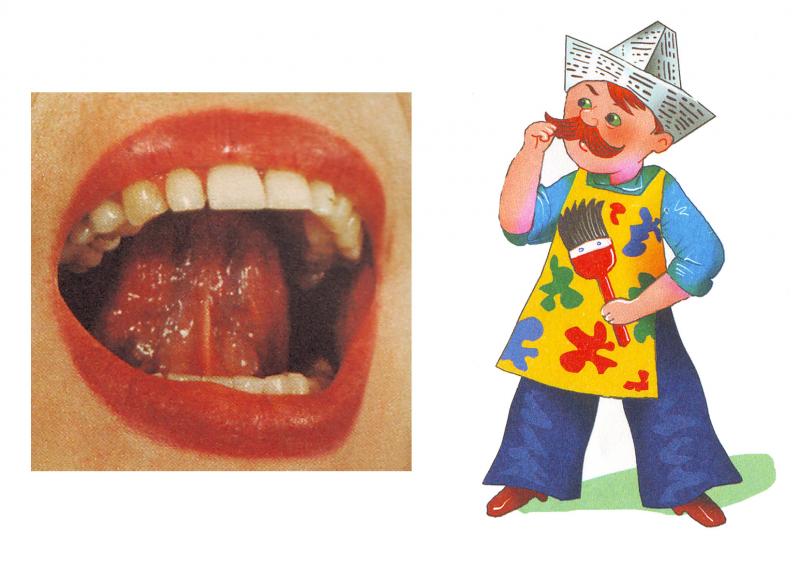 Улыбнуться, открыть рот. На счет 1-2 поочередно упираться языком то в верхние, то в нижние зубы. Нижняя челюсть при этом неподвижна.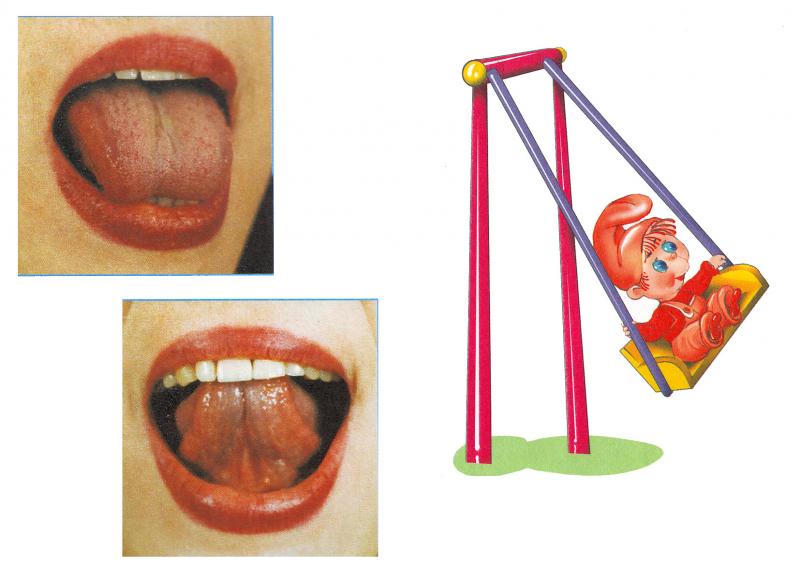 «РАСЧЕСКА»Улыбнуться, закусить язык зубами. «Протаскивать» язык между зубами вперёд-назад, как бы «причёсывая» его. Выполнять 3-4 раза.«ПАРУС»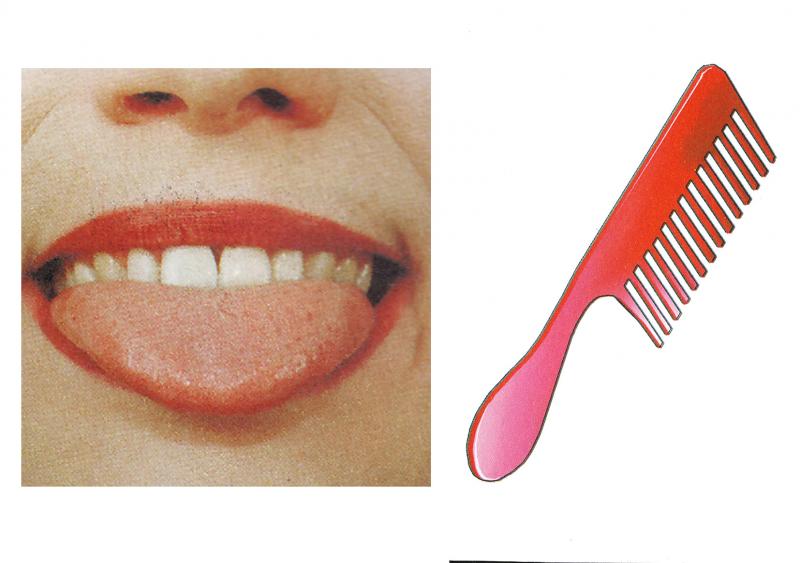 Улыбнуться, широко открыть рот, кончик языка поднять и поставить на бугорки (альвеолы) за верхними зубами. Удерживать язык в таком положении на счёт до восьми, потом до десяти. Опустить язык и повторить упражнение 2-3 раза.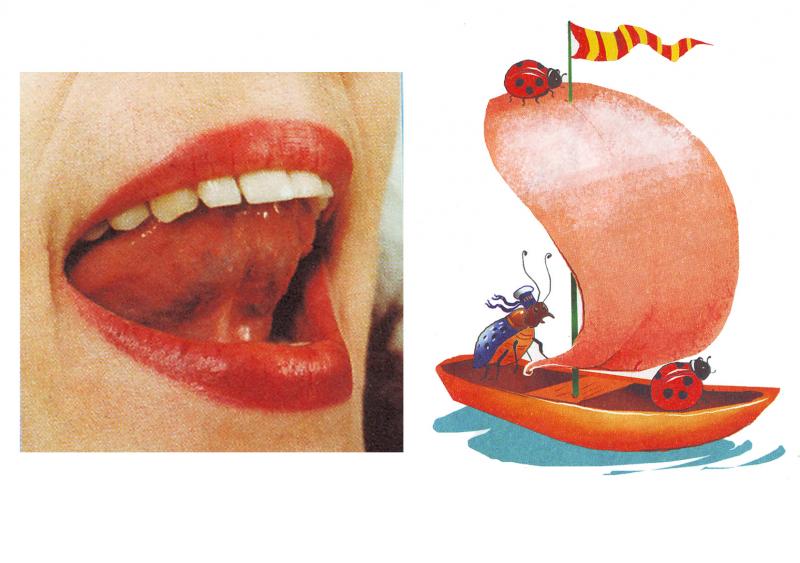 «ФУТБОЛ»Рот закрыть, кончик языка с напряжением упирать то в одну, то в другую щёку так, чтобы под щекой надувались «мячики».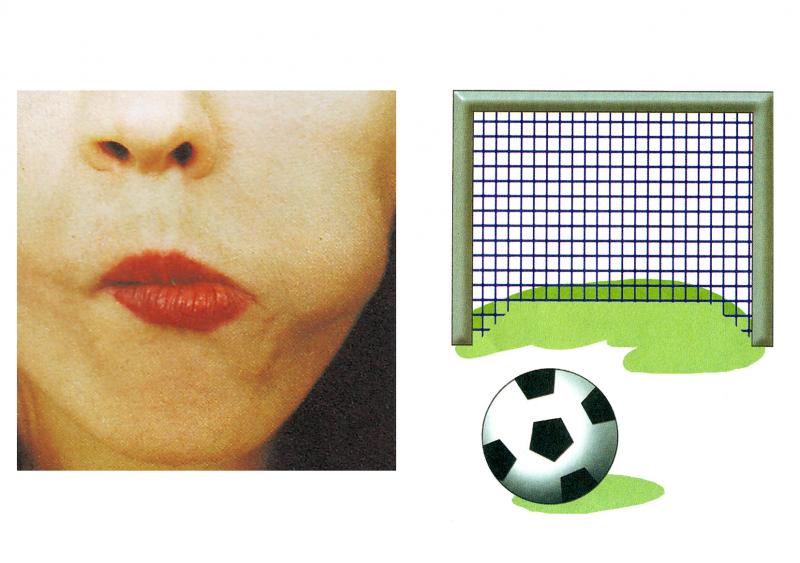 «МЕСИМ ТЕСТО»Улыбнуться, открыть рот, покусать язык зубами та-та-та…; пошлёпать язык губами пя-пя-пя…; закусить язык зубами и протаскивать его сквозь зубы с усилием.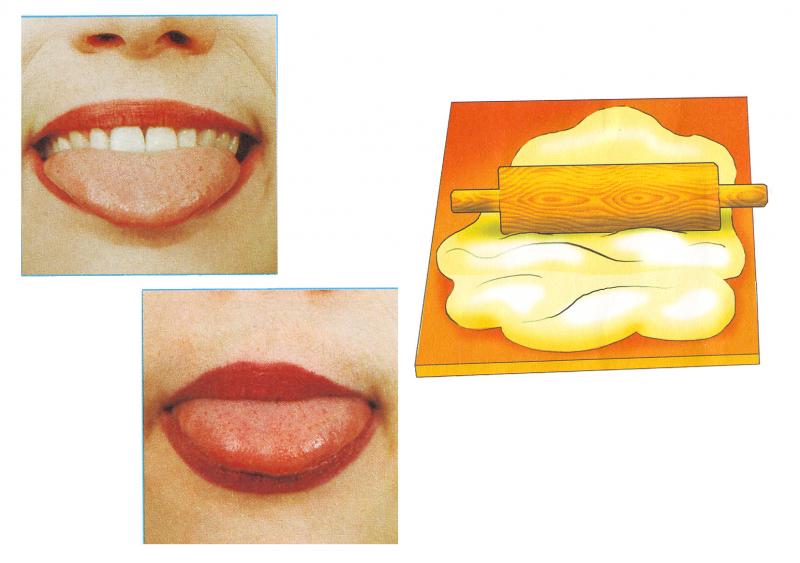 «ЧАСИКИ»Улыбнуться, открыть рот. Кончик языка переводить на счет «раз-два» из одного уголка рта в другой. Нижняя челюсть при этом остается неподвижной.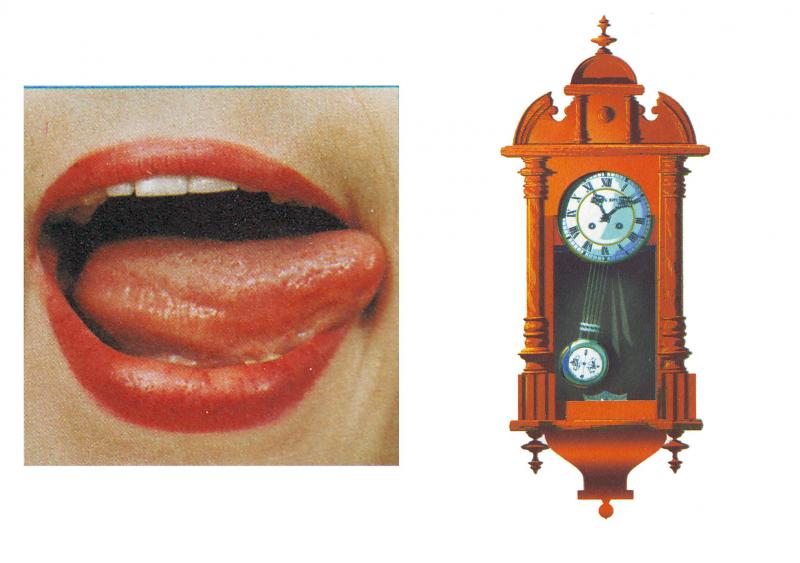 «ЧАШЕЧКА»Улыбнуться, открыть рот, положить широкий язык на нижнюю губу, боковые края языка загнуть в форме чашечки. Удерживать на счет до пяти. Нижняя губа не должна обтягивать нижние зубы.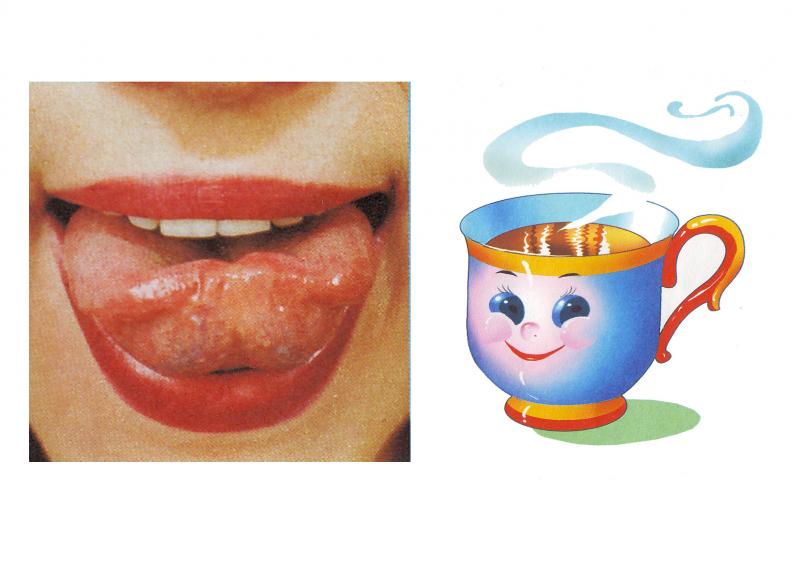 